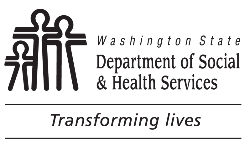 	STATE OF  	DEPARTMENT OF SOCIAL AND HEALTH SERVICES	DIVISION OF CHILD SUPPORT (DCS)	STATE OF  	DEPARTMENT OF SOCIAL AND HEALTH SERVICES	DIVISION OF CHILD SUPPORT (DCS)	STATE OF  	DEPARTMENT OF SOCIAL AND HEALTH SERVICES	DIVISION OF CHILD SUPPORT (DCS)	STATE OF  	DEPARTMENT OF SOCIAL AND HEALTH SERVICES	DIVISION OF CHILD SUPPORT (DCS)	STATE OF  	DEPARTMENT OF SOCIAL AND HEALTH SERVICES	DIVISION OF CHILD SUPPORT (DCS)	STATE OF  	DEPARTMENT OF SOCIAL AND HEALTH SERVICES	DIVISION OF CHILD SUPPORT (DCS)	STATE OF  	DEPARTMENT OF SOCIAL AND HEALTH SERVICES	DIVISION OF CHILD SUPPORT (DCS)	School Statement	School Statement	School Statement	School Statement	School Statement	School Statement	School Statement	School StatementTO:	     TO:	     TO:	     RE:       CASE NUMBER:       RE:       CASE NUMBER:       RE:       CASE NUMBER:       RE:       CASE NUMBER:       RE:       CASE NUMBER:       The Division of Child Support (DCS) is determining eligibility of the physical custodian named above for child support enforcement services. Please complete this form and return it to the DCS address or Fax number listed below. DCS is using this form instead of a subpoena as allowed by Chapter 74.20A RCW.The Division of Child Support (DCS) is determining eligibility of the physical custodian named above for child support enforcement services. Please complete this form and return it to the DCS address or Fax number listed below. DCS is using this form instead of a subpoena as allowed by Chapter 74.20A RCW.The Division of Child Support (DCS) is determining eligibility of the physical custodian named above for child support enforcement services. Please complete this form and return it to the DCS address or Fax number listed below. DCS is using this form instead of a subpoena as allowed by Chapter 74.20A RCW.The Division of Child Support (DCS) is determining eligibility of the physical custodian named above for child support enforcement services. Please complete this form and return it to the DCS address or Fax number listed below. DCS is using this form instead of a subpoena as allowed by Chapter 74.20A RCW.The Division of Child Support (DCS) is determining eligibility of the physical custodian named above for child support enforcement services. Please complete this form and return it to the DCS address or Fax number listed below. DCS is using this form instead of a subpoena as allowed by Chapter 74.20A RCW.The Division of Child Support (DCS) is determining eligibility of the physical custodian named above for child support enforcement services. Please complete this form and return it to the DCS address or Fax number listed below. DCS is using this form instead of a subpoena as allowed by Chapter 74.20A RCW.The Division of Child Support (DCS) is determining eligibility of the physical custodian named above for child support enforcement services. Please complete this form and return it to the DCS address or Fax number listed below. DCS is using this form instead of a subpoena as allowed by Chapter 74.20A RCW.The Division of Child Support (DCS) is determining eligibility of the physical custodian named above for child support enforcement services. Please complete this form and return it to the DCS address or Fax number listed below. DCS is using this form instead of a subpoena as allowed by Chapter 74.20A RCW.Child’s NameChild’s NameDate of BirthDate of BirthEnrolledEnrolledAttendanceAttendanceChild’s NameChild’s NameDate of BirthDate of BirthYesNoFull TimePart Time1.       1.       2.       2.       children above who will graduate within the next year.children above who will graduate within the next year.children above who will graduate within the next year.children above who will graduate within the next year.children above who will graduate within the next year.children above who will graduate within the next year.children above who will graduate within the next year.children above who will graduate within the next year.Child’s NameChild’s NameChild’s NameChild’s NameEstimated Graduation MONTH / YEAREstimated Graduation MONTH / YEAREstimated Graduation MONTH / YEAREstimated Graduation MONTH / YEAR1.       1.       1.       1.       2.       2.       2.       2.       Reasons why child listed above will not graduate with the next year.Reasons why child listed above will not graduate with the next year.Reasons why child listed above will not graduate with the next year.Reasons why child listed above will not graduate with the next year.Estimated Graduation MONTH / YEAREstimated Graduation MONTH / YEAREstimated Graduation MONTH / YEAREstimated Graduation MONTH / YEAR1.       1.       1.       1.       2.       2.       2.       2.       School Name and Mailing AddressSchool Name and Mailing AddressSchool Name and Mailing AddressSchool Name and Mailing AddressSchool Name and Mailing AddressSchool Name and Mailing AddressSchool Name and Mailing AddressSchool Name and Mailing AddressSchool Representative’s SignatureSchool Representative’s SignatureSCHOOL REPRESENTATIVE’S PRINTED NAMESCHOOL REPRESENTATIVE’S PRINTED NAMESCHOOL REPRESENTATIVE’S PRINTED NAMESCHOOL REPRESENTATIVE’S PRINTED NAMESCHOOL REPRESENTATIVE’S PRINTED NAMESCHOOL REPRESENTATIVE’S PRINTED NAMETelephone Number (include area code)(               )      Telephone Number (include area code)(               )      DateDateDateDateDateDateDATE		AUTHORIZED REPRESENTATIVE		DIVISION OF CHILD SUPPORTReturn to:DIVISION OF CHILD SUPPORTPO BOX 11520TACOMA WA 98411-5520Within      	 calling area      	Outside      	 calling area      	Fax:  866-668-9518DATE		AUTHORIZED REPRESENTATIVE		DIVISION OF CHILD SUPPORTReturn to:DIVISION OF CHILD SUPPORTPO BOX 11520TACOMA WA 98411-5520Within      	 calling area      	Outside      	 calling area      	Fax:  866-668-9518DATE		AUTHORIZED REPRESENTATIVE		DIVISION OF CHILD SUPPORTReturn to:DIVISION OF CHILD SUPPORTPO BOX 11520TACOMA WA 98411-5520Within      	 calling area      	Outside      	 calling area      	Fax:  866-668-9518DATE		AUTHORIZED REPRESENTATIVE		DIVISION OF CHILD SUPPORTReturn to:DIVISION OF CHILD SUPPORTPO BOX 11520TACOMA WA 98411-5520Within      	 calling area      	Outside      	 calling area      	Fax:  866-668-9518DATE		AUTHORIZED REPRESENTATIVE		DIVISION OF CHILD SUPPORTReturn to:DIVISION OF CHILD SUPPORTPO BOX 11520TACOMA WA 98411-5520Within      	 calling area      	Outside      	 calling area      	Fax:  866-668-9518DATE		AUTHORIZED REPRESENTATIVE		DIVISION OF CHILD SUPPORTReturn to:DIVISION OF CHILD SUPPORTPO BOX 11520TACOMA WA 98411-5520Within      	 calling area      	Outside      	 calling area      	Fax:  866-668-9518DATE		AUTHORIZED REPRESENTATIVE		DIVISION OF CHILD SUPPORTReturn to:DIVISION OF CHILD SUPPORTPO BOX 11520TACOMA WA 98411-5520Within      	 calling area      	Outside      	 calling area      	Fax:  866-668-9518DATE		AUTHORIZED REPRESENTATIVE		DIVISION OF CHILD SUPPORTReturn to:DIVISION OF CHILD SUPPORTPO BOX 11520TACOMA WA 98411-5520Within      	 calling area      	Outside      	 calling area      	Fax:  866-668-9518